          РОССИЙСКИЙ  ПРОФЕССИОНАЛЬНЫЙ  СОЮЗ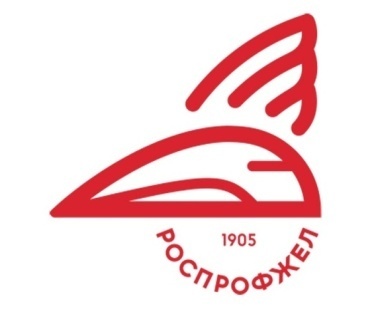                  ЖЕЛЕЗНОДОРОЖНИКОВ И ТРАНСПОРТНЫХ  СТРОИТЕЛЕЙ                   Дорожная территориальная организация профсоюза на Московской железной дороге                      Информация о работе    правовой инспекции трудаза июль  2023г.   Проведено         38   проверок  Установлено    30   фактов  нарушений  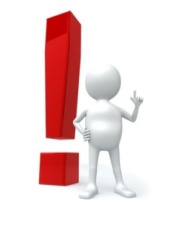   Дано                   210  консультаций                 В  пользу      работников произведены доплаты на сумму  190,9 тыс. руб.В Тульском   центре  организации работы  железнодорожных станций произведены доплаты за расширение зоны обслуживания 11  начальникам ж.д. станций, имеющих под своим руководством  две и более станций на общую сумму более 100 тыс. руб.В эксплуатационном вагонном депо Бирюлево работнику  произведена доплата    пособия по уходу за ребенком от 1,5 до 3 лет  в соответствии  с п. 7.21 Коллективного договора.В Техническом центре автоматики и телемеханики Московской дирекции инфраструктуры  работнику отменено дисциплинарной взыскание, вынесенное необоснованно,   и возвращена премия по итогам работы за месяц В Московско-Смоленском  региональном центре связи отменено Уведомление о расторжении трудового договора в связи с сокращением штата, выданное работнику, увольнение которого по данному основанию не допускается в силу требований ст. 261 ТК РФ .Выданы представления на устранение нарушений по оплате труда работников Рязанского (22 чел.), Орловско-Курского (21 чел.) центров организации работы ж.д.станций, Московско-Горьковской дистанции пути ( 3 чел.), ПМС-338  Льгов (14 чел.).                                                                                                          Правовая инспекция труда  профсоюза                                                                                                                       4-38-44